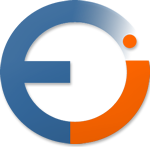 Advisory Group Members[In random order]Bryan WillsonExecutive Director, The Energy Institute; Bryan Willson Presidential Chair For Energy Innovation; and Professor Of Mechanical Engineering,  Powerhouse Energy Campus, 430 N College Avenue Fort Collins, Co 80524Bryan.Willson@ColoState.EDUBryan has worked for over 25 years to develop innovative solutions to energy challenges that achieve global impact. He has designed and fabricated   high-efficiency cook stoves that create less indoor pollution, use less fuel and cook quicker than traditional methods. He is presently engaged in providing energy via microgrids to parts of Rwanda without access to electricity.Morgan Bazilian.Executive Director of the Payne Institute and Professor of Public Policy at the Colorado School of Mines. 1500 Illinois St., Golden, Co 8040. Mbazilian@Mines.EduMorgan was a Lead Energy Specialist at the World Bank. He has over two decades of experience in energy, natural resources, and environmental policy and international affairs. His work has ranged from fiscal policy, to systems analysis, to infrastructure investment, to market regulation and governance in all areas of energy policy from upstream oil and gas to power systems.Lakshman Guruswamy. Nicholas Doman Professor of International Environmental  Law,  University Of Colorado At Boulder.  Guruswam@Colorado.EduLakshman, was born in Sri Lanka, and chairs the Colorado Energy Justice Initiative. His research uses interdisciplinary frameworks to explore how and why energy justice calls for the fashioning of  practical energy solutions, for the energy poor inhabiting the least developed parts of the developing world. He organized the first Energy Justice Conference in 2009. Ved NandaEvans University Professor And Thompson G. Marsh Professor Of Law Director, Nanda Center University Of Denver 407c, Frank H. Ricketson Law Bldg., 2255 East Evans Ave. Denver, Co 80208. vnanda@Law.du.eduProfessor Nanda has been significantly involved in the global international law community throughout his career. He has been honored with numerous international and national awards, and has written extensively about sustainable development and global poverty. Angela Thieman-Dino. Senior Instructor, Cu Boulder Engineering Leadership Program; Cu Boulder President’s Leadership Class Angela.Thieman@Colorado.EduAngela has introduced her students to problems created  by lack of access to energy, and prompted  them  to explore the interface between energy and poverty. Her students have  engaged in drawing up legislation to combat energy poverty,  as well as to help in organizing the energy justice conferences.Evan Thomas.Associate Professor, Mortenson Endowed Chair in Global Engineering; Director, Mortenson Center in Global EngineeringUniversity of Colorado at BoulderEvan is Director of the Mortenson Center in Global Engineering that combines education, research, and partnerships to positively impact vulnerable people and their environment by improving development tools and practice. Their  vision is a world where everyone has safe water, sanitation, energy, food, shelter, and infrastructure.  He is engaged in technology research for monitoring and evaluation of global development programs in Indonesia, Kenya, Rwanda, India, Guatemala, and Haiti.Kyri Baker.Assistant Professor Building Systems Engineering • Civil Systems; College Of Engineering & Applied Science,  Baker Research Group at the University of Colorado Boulder Kyri.Baker@colorado.eduKyri  leads the GRIFFIN lab at the University of Colorado at Boulder. The topics researched by her lab include Power systems operation, control, and planning; Renewable energy integration;  Building-to-grid interactions;  Machine learning for buildings and the power grid;  Water-Energy Nexus studies; Developing stochastic and distributed optimization techniques with energy applications and  Energy sustainability and resiliency, on Earth and beyondSteve Katsaros. CEO, Nokero.  3532 Franklin St., Suite I-2 Denver CO 80205.  steve@nokero.comNokero are on a global mission to eliminate kerosene lamps. Steve designed  an affordable solar-powered light bulb in January 2010, to address the lack of electricity in countries throughout the world. Nokero bulbs , are distributed in in 120 countries around the world , and contain their own solar cells and rechargeable batteries that power four LED lights.Nokero is the only solar company to win the United States Patent and Trademark Office's Patents for Humanity Award.Kevin Doran.  Research Professor, Renewable and Sustainable Energy Institute (RASEI) University Of Colorado at Boulder. doran@colorado.eduKevin is an Institute Fellow and Research Professor at the Renewable and Sustainable Energy Institute (RASEI), a joint institute of the National Renewable Energy Laboratory (NREL) and the University of Colorado at Boulder, where he leads the Law & Policy Group. He is an expert in the policy dimensions of power systems and electric grids, fossil energy, energy security, and technology innovation.Lucia Bakulumpagi-Wamala.  CEO & Founder, Bakulu Power.  Lucia@Bakulupower.Com LLucia who was named as one of Forbes' 2017 most promising young entrepreneurs in Africa, heads a renewable energy company based in her native Uganda, focusing  on developing and implementing collaborative renewable energy projects that engage communities, empower women and contribute to environmental sustainability.  She is developing three solar mini-grids for Buvuma the only district in Uganda that has no electricity, no sanitation, no piped water, a  high incidence  of hiv/aids, no bank, and a paucity of any government schools. Paula Pulido. President’s Leadership Class.  Research work on mini grids and Coordinator of Yumkella visitPaula.Pulido@Colorado.EDUStone Macbeth.  Co-President Doman Society, JD Candidate University of Colorado at BoulderLawrence.Macbeth@colorado.eduAnnabelle Chaffin.  JD  Candidate, University of Colorado at BoulderAnabelle.Chaffin@colorado.edu